Allegato B al Bando di selezione 18 del 19 novembre 2020DICHIARAZIONE SOSTITUTIVA DI ATTO DI NOTORIETA’ (Art. 47 D.P.R. 28.12.2000 n. 445)Il/La sottoscritto/a ____________________________________________________________ nato/a ________________   Prov. ______ il ______________ residente in ________________via _____________________________ n. ___  CAP _________DICHIARAche le copie dei sottoelencati titoli che si producono ai fini della valutazione comparativa, in allegato alla presente, sono conformi agli originali:………………………………………………………………………………………….………………………………………………………………………………………….………………………………………………………………………………………..…………………………………………………………………………………………Il/la sottoscritto/a dichiara di essere a conoscenza delle sanzioni penali cui incorre in caso di dichiarazione mendace, formazione o uso di atti falsi come previsto dall’art. 76 del D.P.R. 28.12.2000, n. 445.Il/la sottoscritto/a dichiara di essere a conoscenza dell’art. 75 del D.P.R. 28.12.2000, n. 445 relativo alla decadenza dei benefici eventualmente conseguenti al provvedimento emanato qualora l’Amministrazione, a seguito di controllo, riscontri la non veridicità del contenuto della suddetta dichiarazione.Il/la sottoscritto/a, ai sensi del D.L.vo 196/2003 (codice in materia di protezione dei dati personali), dichiara di essere a conoscenza che i propri dati saranno trattati dall’Università per assolvere gli scopi istituzionali e gli adempimenti connessi alla gestione della procedura selettiva. (Luogo e data) (Firma1)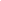 1 La firma è obbligatoria, pena la nullità della dichiarazione, e deve essere leggibile.